Matematika – VI. A(domácí činnost na 2. 4. 2020)Čtvrtek 2. 4. 2020Téma hodiny: Konstrukce rovinných útvarů v osové souměrnostiČíslo hodiny: 119Nejprve si zkontrolujte řešení úloh z 31. 3. 2020. Najdete je na internetových stránkách školy pod zadáním práce na úterý 31. 3. 2020.Hlavní část hodiny věnujeme konstrukci dalších rovinných útvarů v osové souměrnosti (kružnice, úhel, obdélník atd.).V učebnici geometrie jsou již pouze cvičení – řešené příklady zde již nenajdete. Cvičení budou zadány jako úkoly k procvičování.Zápis:Příklad č. 1: Zobraz kružnici  v osové souměrnosti podle osy .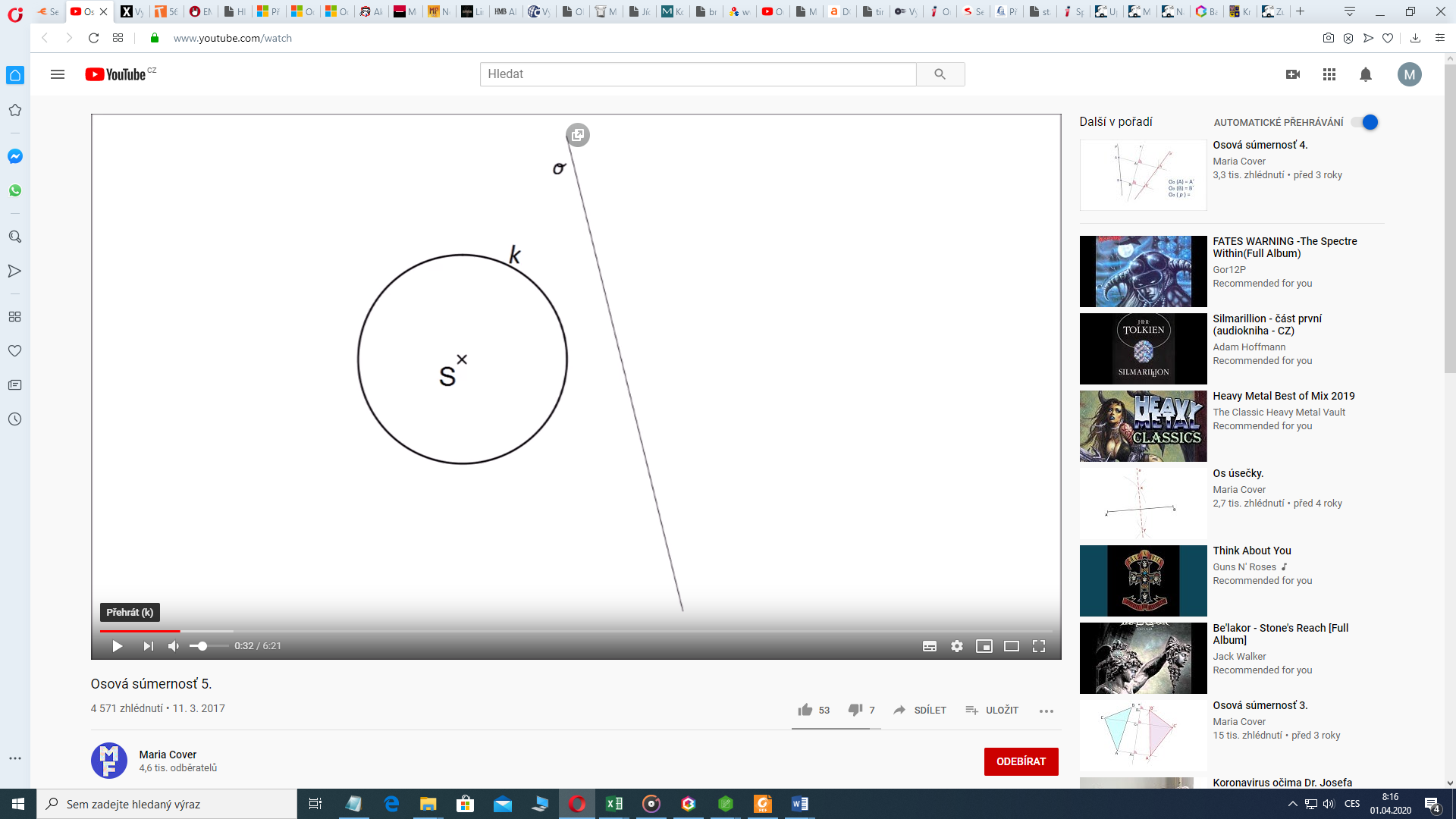 Řešení:Osová souměrnost je shodné zobrazení. To znamená, že vzor (zadaný útvar) i obraz (sestrojený útvar) jsou shodné.Při řešení úlohy nám tedy stačí zobrazit pouze střed  kružnice v osové souměrnosti. Osově souměrná kružnice bude mít stejný poloměr.Řešení vypadá následovně: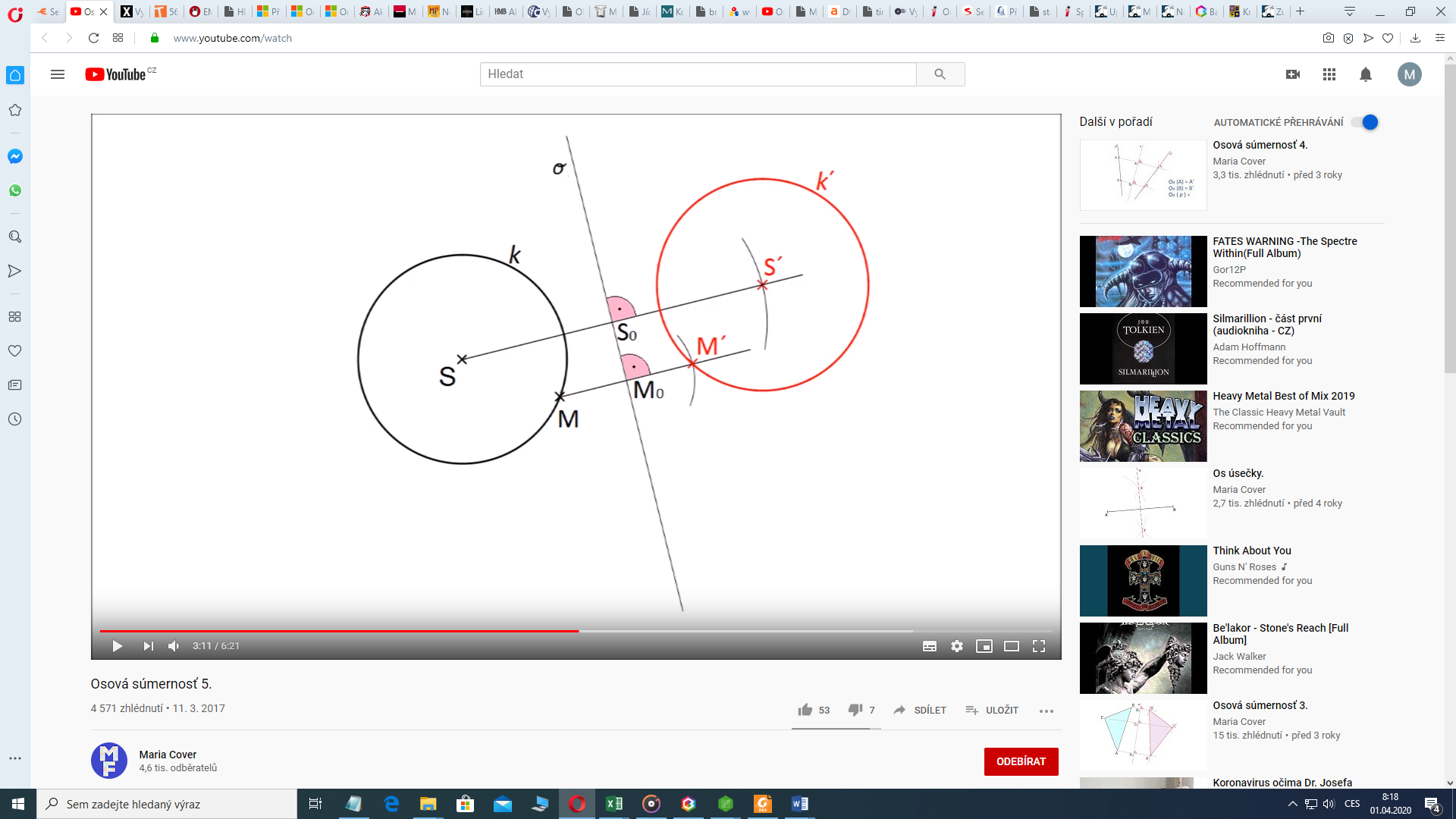 Bod M je na obrázku pouze jako kontrolní bod. Není třeba jej sestrojit. Stačí nám pouze sestrojit bod .Pomocí matematické symboliky zapíšeme: : Video s dalšími příklady si prohlédněte zde: https://www.youtube.com/watch?v=QcIwtswsCdMPříklad č. 2: Sestroj obraz obdélníku v osové souměrnosti podle osy .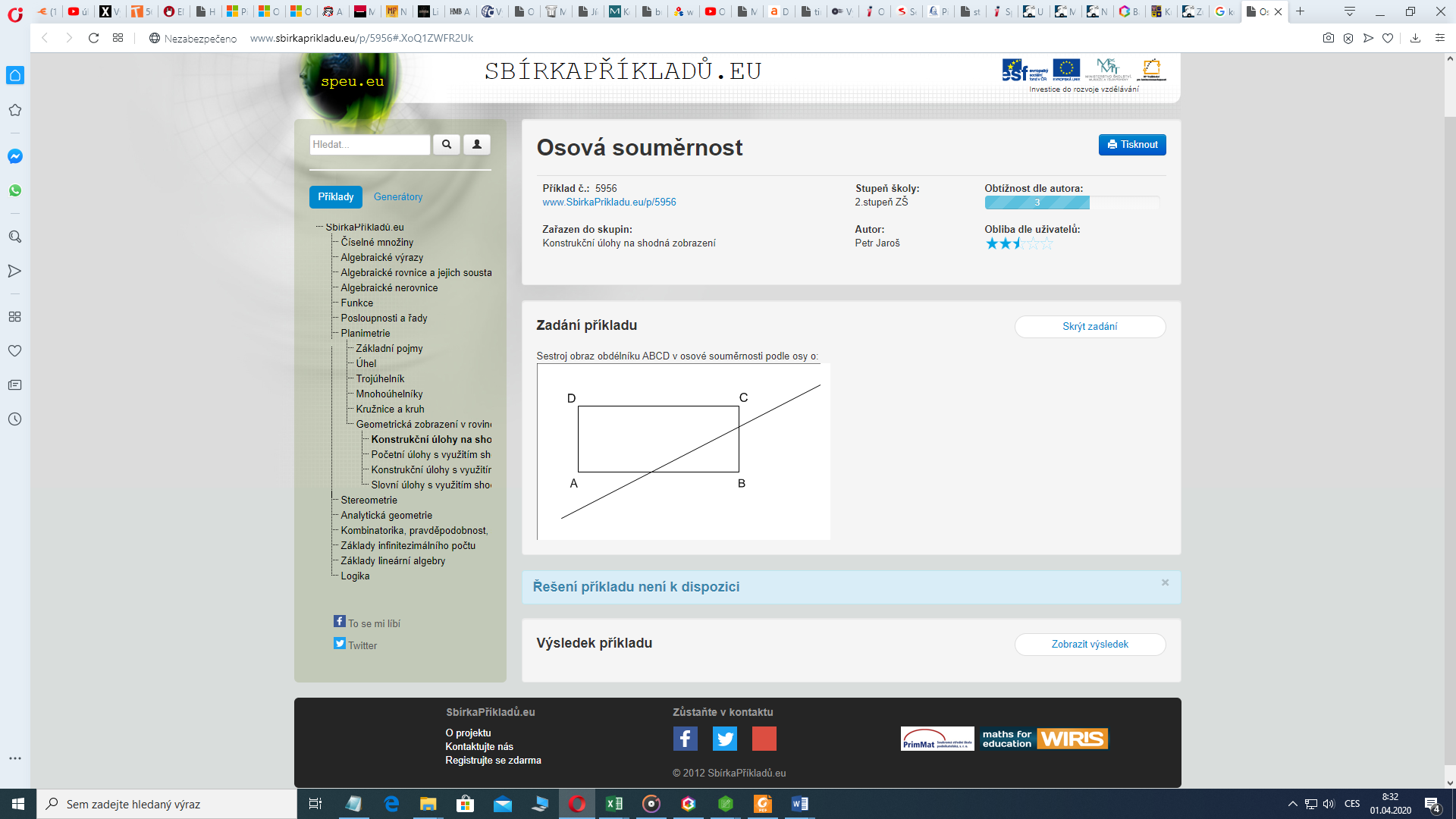 Řešení:Postupně zobrazíme všechny body obdélníku . Výsledek je vyznačen červeně.Pomocí matematické symboliky zapíšeme: 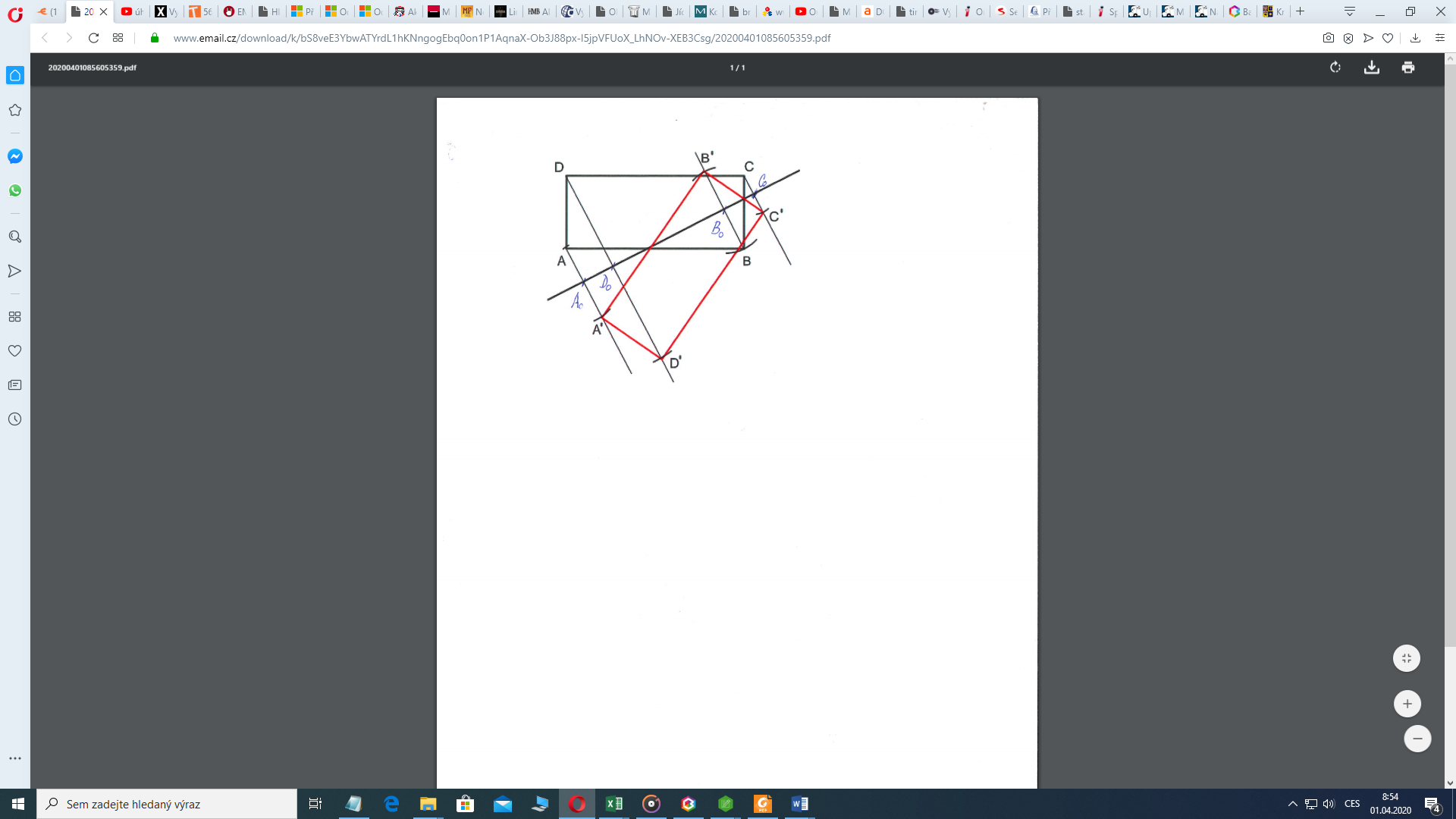 Příklad č. 3: Sestroj úhel  v osové souměrnosti podle osy .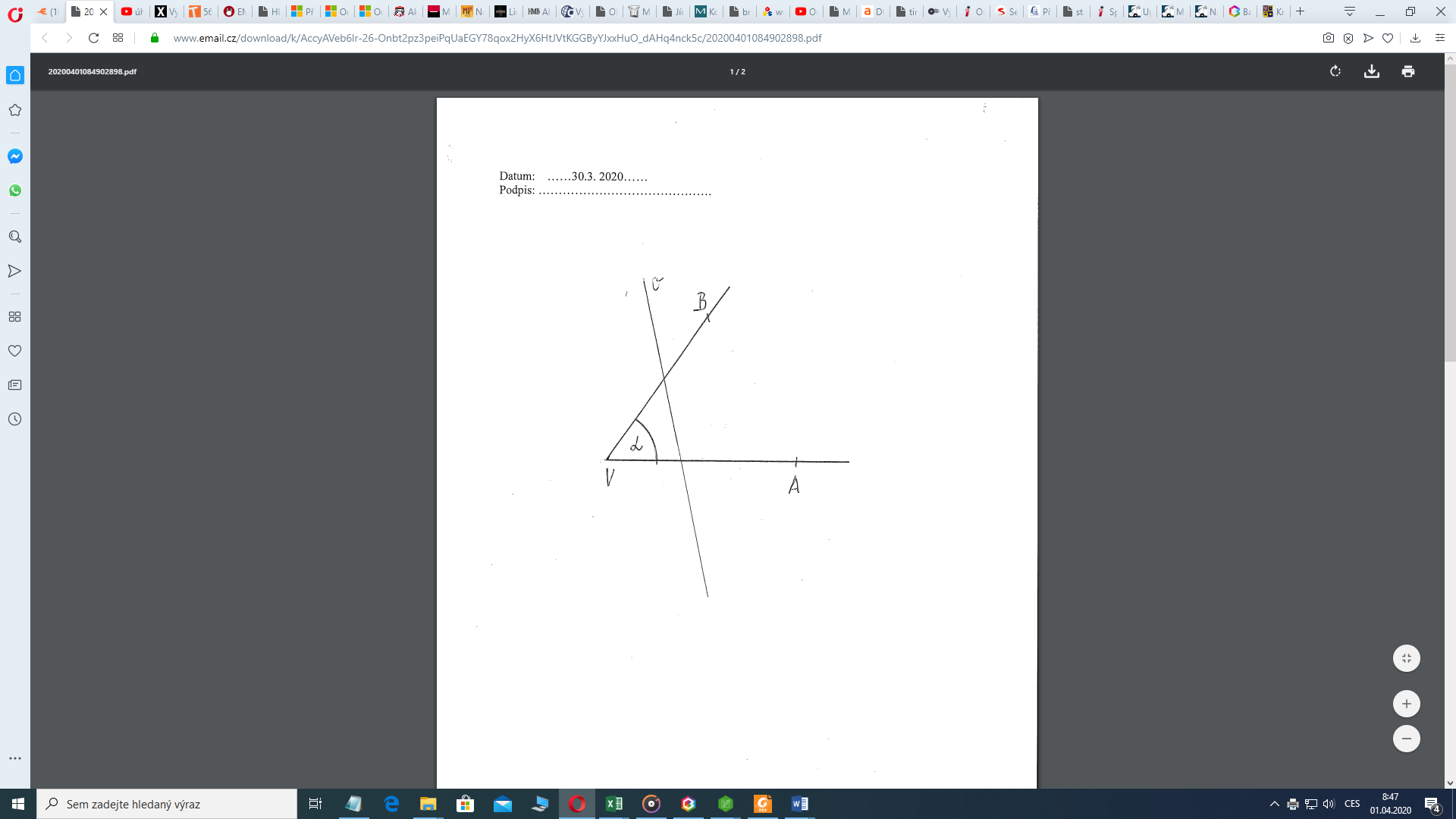 Řešení:Postupně zobrazíme body  v osové souměrnosti podle osy .Pokud nebudou body zadány, musíte si určit tři body sami. Jeden bod je vrchol úhlu, další dva body leží na obou polopřímkách (ramenech úhlu) – na každém rameni si zvolíme jeden bod.Pomocí matematické symboliky zapíšeme:  nebo 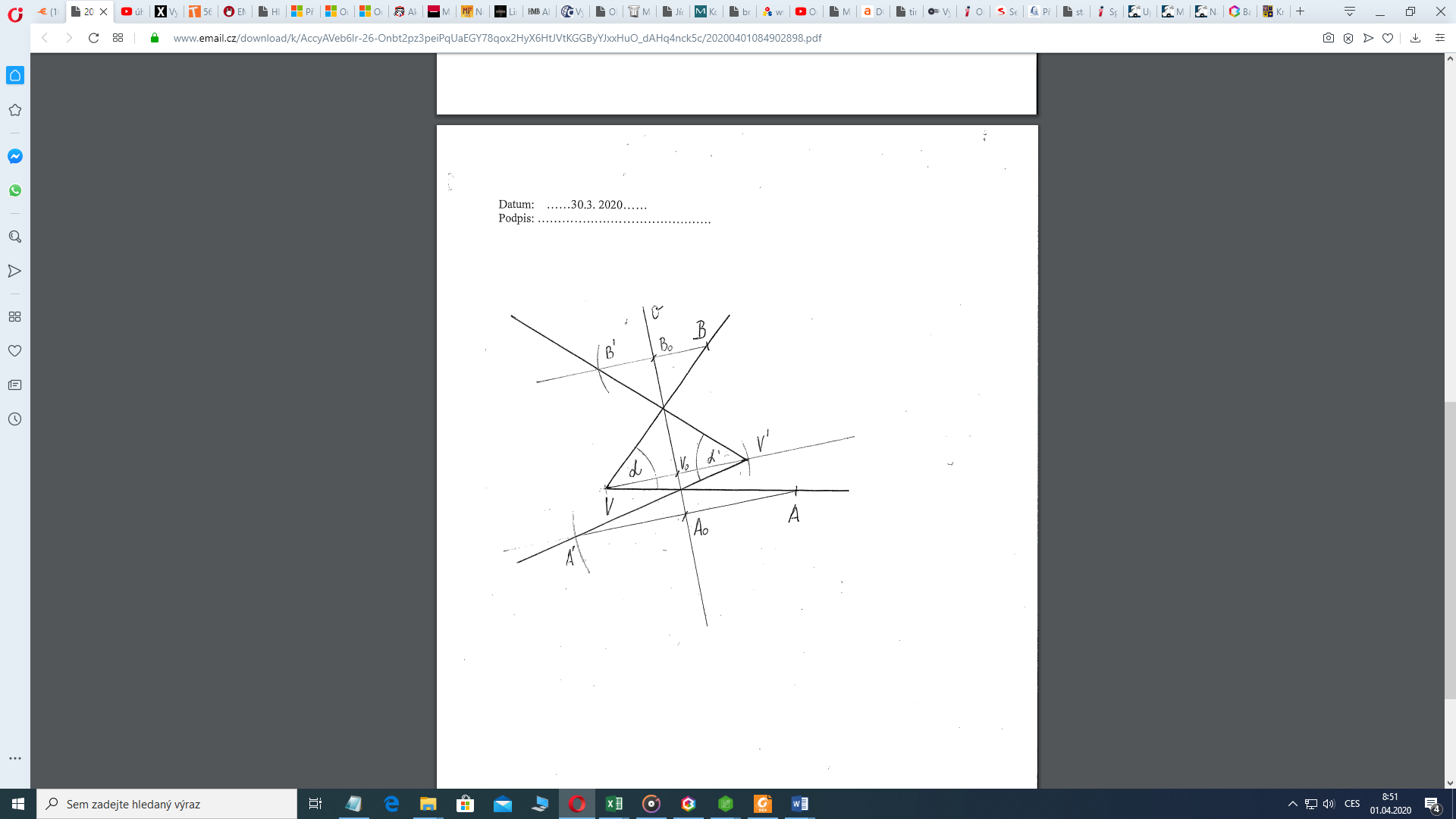 Příklady k procvičení (na úterý 7. 4. 2020)Učebnice geometrie:strana 75/3 c, dstrana 75/4 astrana 76/5